附件 2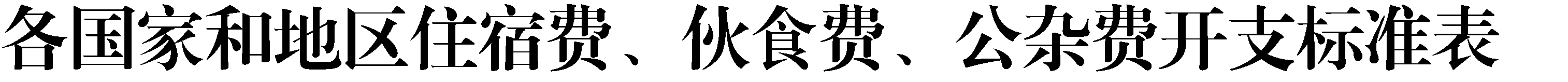 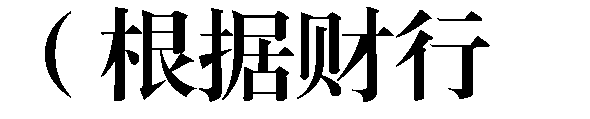 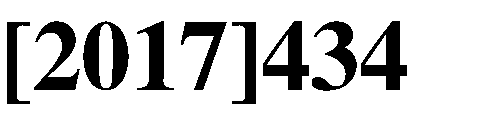 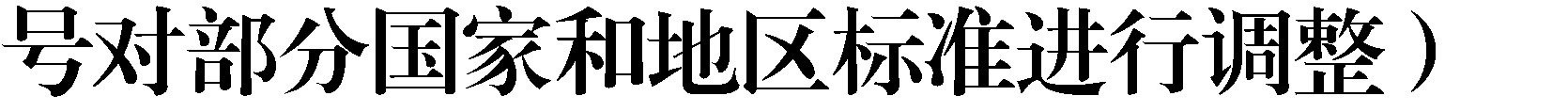 序号国家（地区）城市币种住宿费伙食费公杂费序号国家（地区）城市币种(每人每天)(每人每天)(每人每天)一亚 洲1蒙古美元9050352朝鲜美元12040303韩国首尔、釜山、济州美元18070354韩国光州、西归浦美元16070355韩国其他城市美元15070356日本东京日元200001000050007日本大阪、京都日元180001000050008日本福冈、札幌、长崎、名古屋日元140001000050009日本新潟日元1100010000500010日本其他城市日元900010000500011缅甸美元90503512巴基斯坦伊斯兰堡美元270303013巴基斯坦其他城市（含拉合尔、卡拉奇、奎达）美元170303014斯里兰卡美元140403015马尔代夫美元200503016孟加拉美元150504017伊拉克巴格达美元320504018伊拉克其他城市美元290504019阿拉伯联合酋长国美元200504020也门萨那美元110503521也门亚丁美元90503522也门其他城市美元80503523阿曼美元200504024伊朗美元1805040序号国家（地区）城市币种住宿费伙食费公杂费序号国家（地区）城市币种(每人每天)(每人每天)(每人每天)25科威特美元200704026沙特阿拉伯利雅得美元200704027沙特阿拉伯吉达美元140704028沙特阿拉伯其他城市美元120704029巴林美元190554030以色列美元380704031巴勒斯坦美元180704032文莱美元130403533印度新德里、加尔各答美元175503534印度孟买美元200503535印度其他城市美元155503536不丹美元160503537越南河内美元90403038越南胡志明市美元80403039越南其他城市美元70403040柬埔寨美元100403041老挝美元130403042马来西亚美元110503543菲律宾宿务美元180503544菲律宾其他城市美元130503545印度尼西亚美元125503546东帝汶美元130403547泰国曼谷美元140503548泰国宋卡美元110503549泰国清迈、孔敬美元90503550泰国其他城市美元80503551新加坡美元220554052阿富汗美元200383053尼泊尔美元140503554黎巴嫩美元4005035序号国家（地区）城市币种住宿费伙食费公杂费序号国家（地区）城市币种(每人每天)(每人每天)(每人每天)55塞浦路斯美元100403556约旦美元160503557土耳其安卡拉美元105453058土耳其伊斯坦布尔美元150453059土耳其其他城市美元90453060叙利亚美元350503561卡塔尔美元160604062香港港币190050030063澳门港币120050030064台湾美元1506040二非 洲65马达加斯加塔那那利佛美元130383066马达加斯加塔马塔夫美元100383067马达加斯加其他城市美元90383068喀麦隆美元120503569多哥美元110483570科特迪瓦美元120503571摩洛哥美元130504072阿尔及利亚美元180553573卢旺达美元130323074几内亚美元130553575埃塞俄比亚美元210503576厄立特里亚美元110503577莫桑比克美元170503578塞舌尔美元240503579肯尼亚美元195503580利比亚美元160503581安哥拉美元400604082赞比亚美元150453583几内亚比绍美元1704535序号国家（地区）城市币种住宿费伙食费公杂费序号国家（地区）城市币种(每人每天)(每人每天)(每人每天)84突尼斯美元100403585布隆迪美元220403586莱索托美元100353087津巴布韦美元120453388尼日利亚阿布贾美元270603589尼日利亚拉各斯美元300603590尼日利亚其他城市美元250603591毛里求斯美元155503592索马里美元200503593苏丹美元130403294贝宁美元150353095马里美元280503596乌干达美元170503597塞拉里昂美元155503598吉布提美元160603599塞内加尔美元1655035100冈比亚美元1705035101加蓬美元1806035102中非美元2805035103布基纳法索美元1405035104毛里塔尼亚美元1305535105尼日尔美元1455035106乍得美元2205035107赤道几内亚美元2005035108加纳美元2505035109坦桑尼亚达累斯萨拉姆美元1805035110坦桑尼亚桑给巴尔美元2105035111坦桑尼亚其他城市美元1605035112刚果（金）美元2205035113刚果（布）美元1705035序号国家（地区）城市币种住宿费伙食费公杂费序号国家（地区）城市币种(每人每天)(每人每天)(每人每天)114埃及美元1705035115圣多美和普林西比美元1705035116博茨瓦纳美元1705035117南非比勒陀尼亚、约翰内斯堡美元1705035118南非开普敦美元2105035119南非德班美元1505035120南非其他城市美元1305035121纳米比亚美元1403530122斯威士兰美元1505035123利比里亚美元2205035124佛得角美元1205035125科摩罗美元1204035126南苏丹美元2004032127马拉维美元1305035三欧 洲1283布加勒斯特美元12045401293康斯坦察美元12050401303其他城市美元805040131马其顿美元1205035132斯洛文尼亚欧元1403025133波黑美元1004035134克罗地亚美元1804035135阿尔巴尼亚美元1503530136保加利亚美元1104535137俄罗斯莫斯科美元2854540138俄罗斯哈巴罗夫斯克美元2004540139俄罗斯叶卡捷琳堡、圣彼得堡美元1704540140俄罗斯伊尔库茨克美元1504540141俄罗斯其他城市美元1404540序号国家（地区）城市币种住宿费伙食费公杂费序号国家（地区）城市币种(每人每天)(每人每天)(每人每天)142立陶宛美元1204535143拉脱维亚欧元1203525144爱沙尼亚欧元1203525145乌克兰基辅美元1304540146乌克兰敖德萨美元1304540147乌克兰其他城市美元804540148阿塞拜疆美元1504540149亚美尼亚美元1204540150格鲁吉亚美元1504540151吉尔吉斯斯坦比什凯克美元2304540152吉尔吉斯斯坦其他城市美元804540153塔吉克斯坦美元2104540154土库曼斯坦美元1204540155乌兹别克斯坦塔什干美元1204032156乌兹别克斯坦撒马尔罕美元1004032157乌兹别克斯坦其他城市美元904032158白俄罗斯美元1804540159哈萨克斯坦阿斯塔纳美元2004540160哈萨克斯坦阿拉木图美元2004540161哈萨克斯坦其他城市美元1404540162摩尔多瓦美元904540163波兰华沙美元1905040164波兰革但斯克美元1305040165波兰其他城市美元1205040166德国柏林、汉堡欧元1506038167德国慕尼黑欧元1706038168德国法兰克福欧元1806038169德国其他城市欧元1206038170荷兰海牙欧元1506038171荷兰阿姆斯特丹欧元1706038172荷兰其他城市欧元1306038序号国家（地区）城市币种住宿费伙食费公杂费序号国家（地区）城市币种(每人每天)(每人每天)(每人每天)173意大利罗马欧元1606538174意大利米兰欧元1406538175意大利佛罗伦萨欧元1206538176意大利其他城市欧元1106538177比利时欧元1606038178奥地利欧元1406038179希腊欧元1505535180法国巴黎欧元1806040181法国马赛、斯特拉斯堡、尼斯、里昂欧元1606040182法国其他城市欧元1506040183西班牙欧元1256038184卢森堡欧元1605538185爱尔兰欧元1606038186葡萄牙欧元1306038187芬兰欧元14560401883美元1604550189斯洛伐克欧元1203530190匈牙利美元1804545191瑞典美元2808050192丹麦美元2008050193挪威美元2008050194瑞士美元2307050195冰岛美元2606550196马耳他欧元1603825197塞尔维亚美元1204030198黑山欧元903022199英国伦敦英镑2004535200英国曼彻斯特、爱丁堡英镑1404535201英国其他城市英镑1254535四美 洲序号国家（地区）城市币种住宿费伙食费公杂费序号国家（地区）城市币种(每人每天)(每人每天)(每人每天)202美国华盛顿美元2605545203美国旧金山美元2505545204美国休斯顿美元1805545205美国波士顿美元2305545206美国纽约美元2705545207美国芝加哥美元2605545208美国洛杉矶美元2505545209美国夏威夷美元1955545210美国其他城市美元2005545211加拿大渥太华、多伦多、卡尔加里、蒙特利尔美元2105545212加拿大温哥华美元2405545213加拿大其他城市美元1905545214墨西哥墨西哥美元1505045215墨西哥蒂华纳美元1205045216墨西哥坎昆美元1605045217墨西哥其他城市美元1005045218巴西巴西利亚美元1605045219巴西圣保罗美元2405045220巴西里约热内卢美元2605045221巴西其他城市美元1505045222牙买加美元1605045223特立尼达和多巴哥美元1805045224厄瓜多尔美元1504032225阿根廷美元1905045226乌拉圭美元1355045227智利圣地亚哥美元1354745228智利伊基克美元1204745229智利安托法加斯塔、阿里卡美元1404745230智利其他城市美元1004745序号国家（地区）城市币种住宿费伙食费公杂费序号国家（地区）城市币种(每人每天)(每人每天)(每人每天)231哥伦比亚波哥大美元1904035232哥伦比亚麦德林美元1104035233哥伦比亚卡塔赫纳美元1204035234哥伦比亚其他城市美元1004035235巴巴多斯美元2506045236圭亚那美元1605045237古巴美元2004037238巴拿马美元1354545239格林纳达美元2804545240安提瓜和巴布达美元2206045241秘鲁美元1404040242玻利维亚美元1103630243尼加拉瓜美元1204545244苏里南美元1405045245委内瑞拉美元2304545246海地美元1804543247波多黎各美元1504545248多米尼加美元1504545249多米尼克美元2004545250巴哈马美元2204545251圣卢西亚美元2004545252阿鲁巴岛美元2004545253哥斯达黎加美元1204540五大洋州及太平洋岛屿254澳大利亚帕斯、布里斯班美元1806050255澳大利亚墨尔本、悉尼美元2006050256澳大利亚堪培拉美元2106050257澳大利亚其他城市美元1606050258新西兰美元1806045259萨摩亚美元1704745序号国家（地区）城市币种住宿费伙食费公杂费序号国家（地区）城市币种(每人每天)(每人每天)(每人每天)260斐济苏瓦美元1904550261斐济楠迪美元1204550262斐济其他城市美元1104550263巴布亚新几内亚美元3505550264密克罗尼西亚美元1204030265马绍尔群岛美元1205535266瓦努阿图美元2205535267基里巴斯美元1955535268汤加美元1606035269帕劳美元1806035270库克群岛美元1806035271所罗门群岛美元2006035272法属留尼汪美元1406035273法属波利尼西亚美元2406035